Информация об эффективности реализации муниципальной программы Завитинского района «Развитие субъектов малого и среднего предпринимательства в Завитинском районе»Муниципальная программа Завитинского района  «Развитие субъектов малого и среднего предпринимательства в Завитинском районе», утверждена постановлением главы Завитинского района от 10.09.2014 №342 «Об утверждении муниципальной программы Завитинского района «Развитие субъектов малого и среднего предпринимательства в Завитинском районе» (с изм. от 13.11.2018 № 427).Целью настоящей программы является создание благоприятных условий для устойчивого функционирования и развития малого и среднего предпринимательства на территории Завитинского района.Для достижения цели поставлены основные задачи: активное и своевременное информирование бизнес-структур района о видах и путях получения различных видов поддержки; формирование положительного имиджа предпринимательства, развитие делового сотрудничества бизнеса и власти; сокращение затрат субъектов малого и среднего предпринимательства на создание и (или) развитие и (или) модернизацию производства товаров.Информация о развитии предпринимательства в Завитинском районеНа территории района на 01.01.2019 год зарегистрировано 292 субъекта малого и среднего предпринимательства, что составляет 1,08% от числа зарегистрированных субъектов малого и среднего предпринимательства в области, из них 227 - индивидуальных предпринимателей.Таблица 1Количество субъектов малого и среднего предпринимательстваСнижение численности индивидуальных предпринимателей в значительной мере объясняется существенным увеличением взносов в фиксированном размере (взносы в ПФ РФ и ФФОМС), введением имущественных налогов для физических лиц на объекты, используемые в предпринимательской деятельности, повышением МРОТ, введением обязательного применения ККТ при оказании услуг, продаже товаров и прочими не налоговыми расходами. Уменьшение доходности малого бизнеса и неопределенность его перспектив снижают интерес населения к предпринимательской деятельности. Темп снижения количества субъектов малого и среднего предпринимательства по отношению к аналогичному периоду прошлого года составил  5,4%.Вместе с тем, количество субъектов малого и среднего предпринимательства, осуществляющих предпринимательскую деятельность на территории района по предварительной оценке превышает показатель зарегистрированных на территории Завитинского района более чем на 20 единиц, в том числе осуществляющих свою деятельность в сфере торговли (в том числе реализация алкогольной продукции), общественного питания, занимающихся частной охранной деятельностью, оказывающих услуги салонов сотовой связи и прочие услуги. Структура малого и среднего предпринимательства выглядит следующим образом:Для справки: Промышленное производство в Завитинском районе представлено следующими видами деятельности:– добыча полезных ископаемых. Данный вид деятельности заявлен 3 предприятиями, осуществляющим добычу бурого угля, 3 предприятиями, осуществляющими добычу руд и песков драгоценных металлов(зарегистрированы в декабре .)– производство пищевых продуктов (6 мини-пекарень, ИП Афанасьев – цех по производству рыбной продукции, ИП Наконечников А.Н. – производство мясных и рыбных полуфабрикатов, ИП ГапичА.Б. – производство мясных полуфабрикатов, ИП Шарифова С.Т. – производство колбасных изделий, ПО «Единство»);– текстильное и швейное производство представлено 2 индивидуальными предпринимателями;– обработка древесины и производство изделий из дерева. Данный вид производства представлен ООО «Рассвет», ИП Сорокоумов Н.Н., ИП Филиппов А.Ю.,  и др. ;– издательская и полиграфическая деятельность –1 предприятие;– производство и распределение электроэнергии, газа и воды – 11 предприятий.Финансирование муниципальной программыНа реализацию муниципальной программы запланировано финансирование в объеме 682,0 тыс. руб ( представлено в таблице).тыс. руб.Средства на реализации программы предусмотрены в бюджете Завитинского района.В 2015 году источником финансирования муниципальной программы в том числе выступал бюджет городского поселения «Город Завитинск» в размере 30 тыс. рублей по соглашению о передаче полномочий по созданию условий для развития малого и среднего предпринимательства. В 2016-2018 году финансирование переданных полномочий осуществлялось за счет осуществления не программных мероприятий(оказывалась информационная поддержка предпринимательства).На 2019 год со всеми муниципальными образованиями Завитинского района заключены соглашения о передаче полномочий по созданию условий для развития малого и среднего предпринимательства. В связи с этим плановый объем финансирования программы на 2019 год с учетом средств бюджета Завитинского района составляет 52,0 тыс.рублей. Средства планируются направить на информационную поддержку.В 2015 году предусмотрено финансирование из районного бюджета в размере 478,0 тыс рублей, из которых 453,0 тыс рублей – средства районного бюджета, 25,0 тыс рублей – средства городского поселения «Город Завитинск». Средства были предусмотрены на реализацию следующих мероприятий: подготовку и размещение в средствах массовой информации сведений о мероприятиях государственной поддержки малого и среднего предпринимательства, проведение конкурса «Лучший по профессии в сельском хозяйстве» и предоставление гранта в форме субсидий субъектам малого и среднего предпринимательства на приобретение оборудования в целях создания, развития, модернизации производства товаров. По состоянию на 01.01.2016г. в местном печатном СМИ размещены 3 объявления о проводимых конкурсах на оказание финансовой поддержки СМиСПр. Объем финансирования составил 4,9 тыс рублей.Приобретены ценные подарки на сумму 20,0 тыс рублей победителям конкурса «Лучший по профессии в сельском хозяйстве» ко дню сельхозработника. Средства освоены в полном объеме.В течение июня-июля был проведен конкурс на определение получателя гранта за счет средств местного бюджета. Конкурсной комиссией определен победитель – ООО «ТеплоСервис», с которым заключено соглашение о перечислении гранта и выполнении субъектом предпринимательства условий ТЭО. В 2015 году в связи с отсутствием средств в бюджете ООО «ТеплоСервис» было перечислено 25,0 тыс рублей. Оставшаяся сумма 445 тыс. руб. перечислена в феврале  2017 году. В 2016-2018 годах осуществлялось финансирование только информационной поддержки предпринимателей, то есть средства направлены на размещение в СМИ информации об оказываемой финансовой поддержке субъектов малого и среднего предпринимательства из средств вышестоящих бюджетов, а также об изменениях законодательства, регулирующего осуществление предпринимательской деятельности. Конкурс «Лучший по профессии в сельском хозяйстве» с 2016 года финансируется за счет средств, предусмотренных на реализацию муниципальной программы «Развитие агропромышленного комплекса в Завитинском районе».В 2016 году профинансировано 25 тыс. руб., что составило 100% от плановых объемов финансирования.В 2017 году в средствах массовой информации размещены информационные материалы на предусмотренную муниципальной программой сумму - 9,0 тыс. руб., в связи с отсутствием финансовых средств в 2017 году данная оплачена в январе 2018 года. В 2018 году также оказывалась информационная поддержка предпринимателей. Отбор поставщика услуг осуществлялся в виде электронного аукциона, в результате которого сложилась экономия в размере 1,4 тыс. рублей.  Планируемый объем информации размещен на сумму 6,6 тыс. рублей, профинансирован в полном объеме.Информация о достижении плановых показателей реализации программыОценка эффективности реализации муниципальной программы осуществляется отделом экономического развития и муниципальных закупок в соответствии с  Порядком принятия решений о разработке муниципальных программ, их формирования и реализации, а также проведения оценки эффективности, утвержденного постановлением главы Завитинского района от 22.04.2014 № 155 (в ред. от 18.12.2014 № 460, с изм.от 02.03.2015 № 70, от 19.01.2017 № 23, от 15.09.2017 № 513/1, от 23.10.2018 №387).На основании проведенной оценки по итогам реализации программа может быть признанав 2015 году -  эффективной;в 2016 году - умеренно эффективной;в 2017 году - умеренно эффективной;в 2018 году - умеренно эффективной.Кроме того, для реализации муниципальной программы, с целью создания благоприятных условий для развития бизнеса на территории Завитинского района, формирования положительного имиджа предпринимательства, развитие делового сотрудничества бизнеса и власти администрацией Завитинского района осуществляются следующие мероприятия:-проводятся заседания Совета предпринимателей при главе Завитинского района на постоянной основе, на которых представители бизнеса озвучивают свои проблемы, предлагаются пути решения данных проблем и выносятся совместные решения;-оказывается консультационная помощь;-информационная поддержка предпринимателей, в рамках которой до предпринимательского сообщества Завитинского района доводится информация о существующих формах и видах поддержки из вышестоящих бюджетов, изменениях в законодательстве, регламентирующих осуществление предпринимательской деятельности, обучающих семинарах, встречах. Данный вид поддержки оказывается не исключительно из средств бюджета путем размещения информации в СМИ. Информационный материал также размещается на официальном сайте администрации Завитинского района, социальных сетях, а также наибольший оббьем информации распространяется с помощью созданной группы Вотсап (WhatsApp), личных встреч и телефонных звонков;-В 2016 году для создания благоприятного климата для осуществления предпринимательской деятельности городским Советом народных депутатов было принято решение о снижении налоговой ставки и поэтапном (в течении 2016-2018) повышении налога на имущество физических лиц, используемого при осуществлении предпринимательской деятельности, тем самым осуществили снижение налоговой нагрузки на предпринимательство;-С 2015 года не повышался коэффициент К2, используемый при расчете единого налога на вмененный доход для отдельных видов деятельности (повышение размера ЕНВД  происходит за счет повышения федерального коэффициента К1);-ведется работа по выявлению и пресечению «теневого» бизнеса. В рамках работы межведомственной комиссии по устранению нарушений в сфере налогового и трудового законодательства, пресечению «теневого» бизнеса, осуществляются рейды по выявлению лиц, осуществляющих предпринимательскую деятельность без регистрации в качестве юридического лица или индивидуального предпринимательства, проводятся разъяснительные беседы с указанными лицами, оказывается содействие в постановке на налоговый учет, в случае уклонения от постановки на учет в добровольном порядке, информация передается в правоохранительные органы.Показатели20142015201620172018Темп роста 2018 к 2014, %Количество субъектов малого и среднего бизнеса по состоянию на конец года – всего, ед.31829729430529291,8    в том числе:- малые и средние предприятия – юридические лица, ед.5174616565127,5- индивидуальные предприниматели, ед.26722323324022785,0Вид деятельностиВес в общей структуре,%Оптовая и розничная торговля 38,4Бытовое обслуживание населения14,7Сельское хозяйство12,7Транспорт6,8Общественное питание2,4Промышленное производство11Прочие виды деятельности1420152016201720182019202020212022202320242025ИтогоПлан, всего:В т.ч.478,025,09,08,052,035,035,010,010,010,010,0682,0Информационная поддержка8,025,08,052,093,0Организационная поддержка30,030,0Финансовая поддержка440,0440,0Профинансировано, всего:В т.ч.:49,925,00,06,681,5Информационная поддержка4,925,06,636,5Организационная поддержка20,020,Финансовая поддержка25,025,0% освоения10,4%100082,5Наименование показателя, единица измеренияЗначение планового показателя по годам реализацииЗначение планового показателя по годам реализацииЗначение планового показателя по годам реализацииЗначение планового показателя по годам реализацииЗначение планового показателя по годам реализацииЗначение планового показателя по годам реализацииЗначение планового показателя по годам реализацииЗначение планового показателя по годам реализацииНаименование показателя, единица измерения20152015201620162017201720182018Наименование показателя, единица измеренияПланФактПланФактПланФактПланФактколичество малых и средних предприятий в расчете на 1 тыс человек населения, ед.21,722,622,619,9223,921,424,220,56доля занятых работников на малых и средних предприятиях района (в процентах от общей численности работников, занятых во всех организациях) без внешних совместителей, %19,620,120,820,321,120,321,422,2Публикация статей в местном СМИ о мерах поддержки предпринимательства, ед.43445556Проведение конкурсов мастерства среди бизнес-структур, ед.11000000Число субъектов малого и среднего предпринимательства, получивших поддержку из районного бюджета, ед.11000000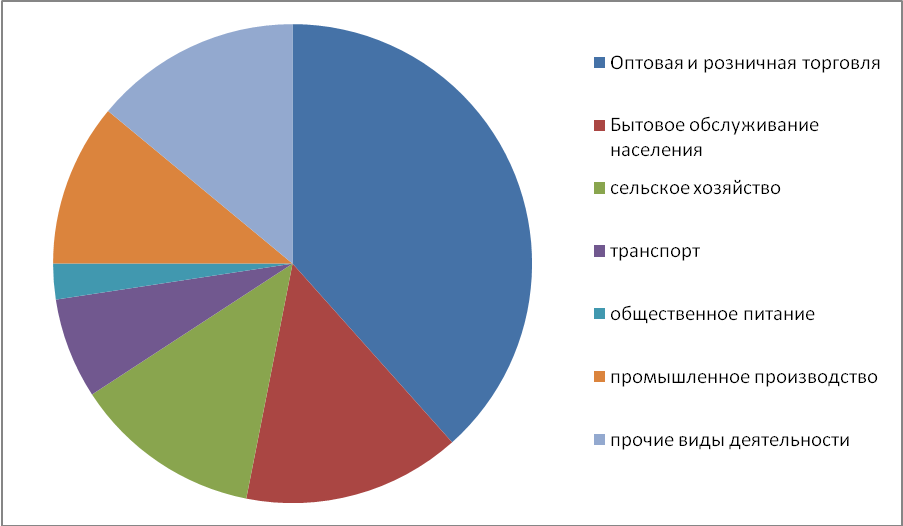 